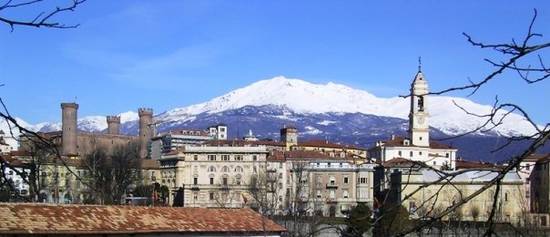 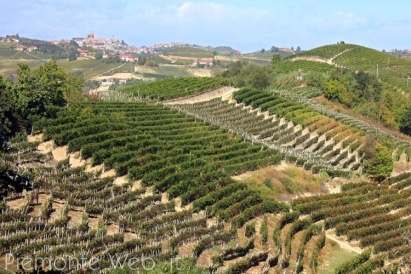 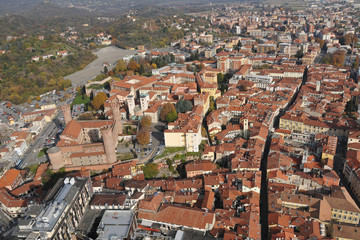 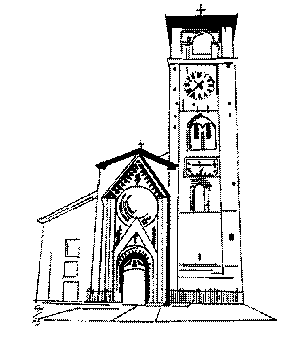 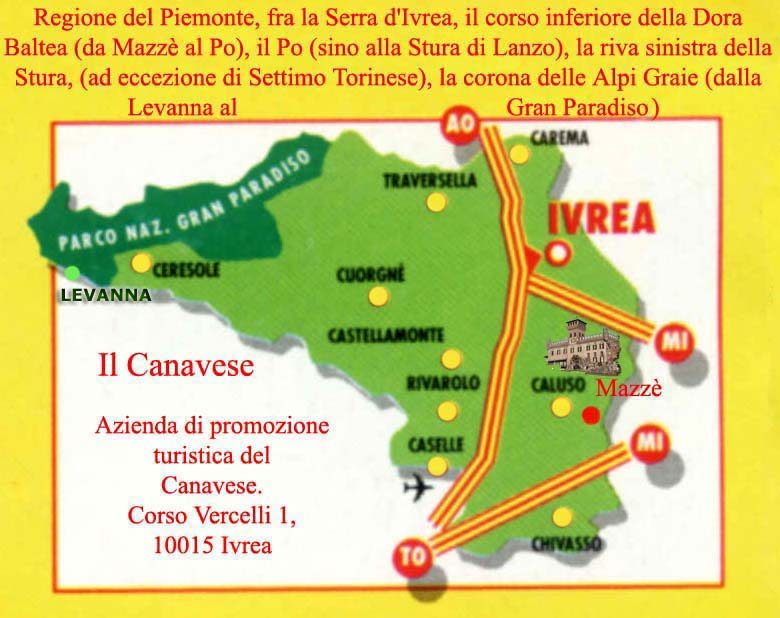 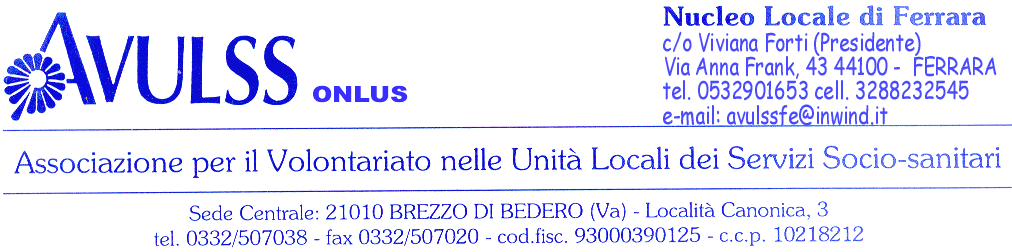 DELEGAZIONE ZONALE PIEMONTE 03Associazioni diBOSCONERO CALUSO CASTELLAMONTE CHIVASSO CRESCENTINO CUORGNE IVREA PONT CANAVESE RIVAROLO SETTIMO TORINESEGiornata residenziale sul tema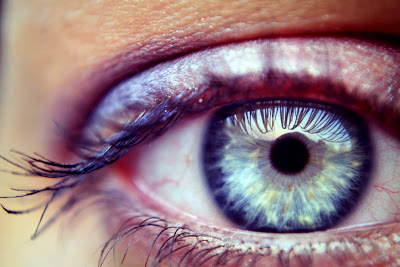 LA TESTIMONIANZASabato 10 novembre 2018Ore 9.15Salone Opera Pia Eugenio ClaraVia Italia 14CHIVASSO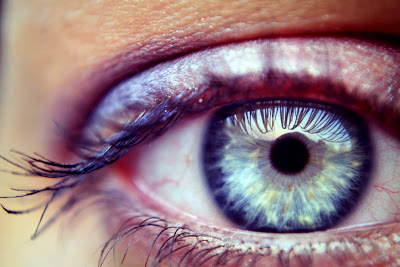 Ed è lo Spirito che rende testimonianza, perché lo Spirito è la verità.(1 Giovanni 5:6)Ci sono volte in cui la testimonianza interiore dello spirito Santo non mi consente di restare zitto.PROGRAMMAOre 9.15	AccoglienzaIntroduzione al temaRosa Glionna e Giuseppe AnamiatiDelegati di zonaOre 9.30	La testimonianza in una visione biblica		Don Valerio D’AMICO 		Vice Parroco Parrocchia Duomo ChivassoOre 10.15	Testimoni del nostro tempo		Riflessioni sulla testimonianza		Sig. Simone CUCCO		Studente Facoltà di PsicologiaPausa caffèOre 11	La testimonianza in una visione sociale		Prof. Guido LAZZARINI		Sociologo Docente Università TorinoOre 11.45	DibattitoOre 12.15	Chiusura lavori